Directions to the Tualatin officeDirections from I-5 Southexit 290 Lower Boones Ferry Rd/Durham , Turn right on Lower Boones Ferry Rd, Turn left to stay on Lower Boones Ferry Rd, Turn left onto SW Boone Ferry Rd, Dedtination will be on the right.Directions from I-5 Northexit 289 Lower Boones Ferry Rd/Durham, turn right onto SW Nyberg Rd and stay in the right lane, Turn right onto SW Martinazzi Ave, turn right on to SW Boones Ferry Rd, Destination will be on the left after you cross the river.
Tualatin Parking Map.pdf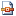 